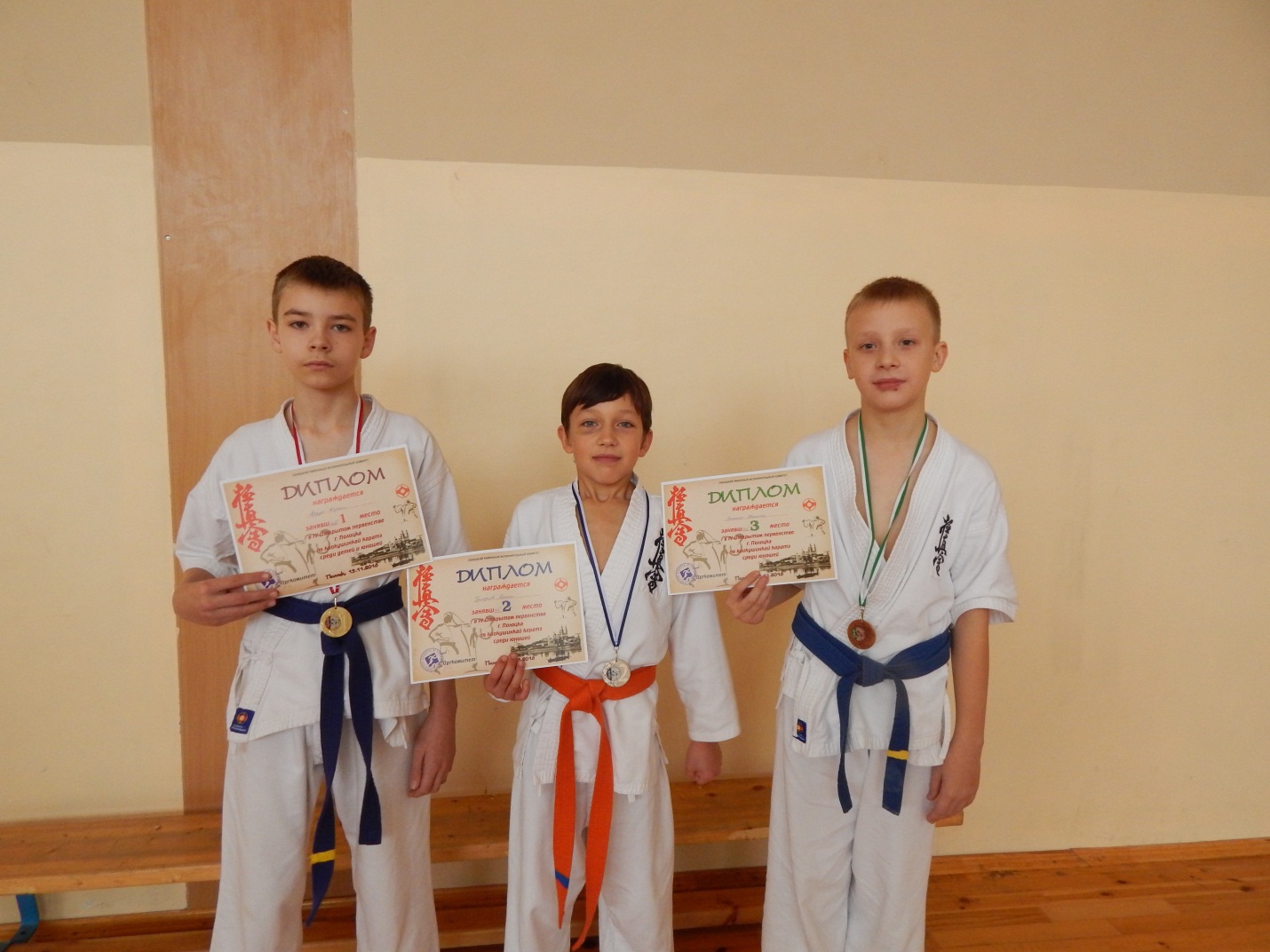 13 ноября 2016 года состоялосьОткрытое Первенство города Полоцка по Киокушинкай каратэ-до.Возрастная группа - 8-9 лет, весовая категория - 30-35 кг -Григорьев Даниил - 2 место.Возрастная группа - 10-11 лет, весовая категория - 40-45 кг –Ардус Кирилл – 1 место;Лапенко Никита – 3 место.